Приложение 31УТВЕРЖДЕНАпостановлением администрации районаот 29.03.2022 №382Схемаграниц прилегающих территорийСтоматологический кабинет «Денталь-Эстетик»по адресу: ул.Балтийская, 12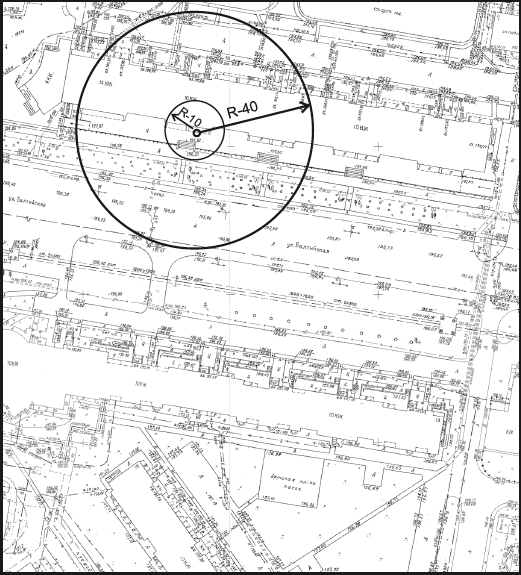 